Reparaturen zum FestpreisService von MAFELL spart Aufwand und ZeitDie Effizienz und Wirtschaftlichkeit von Elektrowerkzeugen drückt sich beim täglichen Arbeiten aus, aber auch in der Reparaturfähigkeit und vor allem beim Aufwand für die Reparatur. Für viele Handwerker sind dabei nicht die Reparaturkosten entscheidend, sondern der Aufwand, die Reparatur zu beauftragen. MAFELL bietet nun zusammen mit den MAFELL-Fachhändlern einen Festpreis für Reparaturen von Elektrowerkzeugen und Zimmereimaschinen an. Dies reduziert den Aufwand und die Durchlaufzeit bei Reparaturen.Die produktspezifisch ausgewiesenen Festpreise enthalten die Abholung und Rücksendung des Produktes. Der Reparaturauftrag kann online beauftragt werden, alternativ kann das Produkt auch bei einem MAFELL-Fachhändler abgegeben werden. Abgerechnet wird die Reparatur von den MAFELL-Fachhändlern. Das Angebot im Rahmen von MAFELL Power-Repair beinhaltet die Reparatur und Instandhaltung mit allen Ersatzteilen. Auf die ausgetauschten Ersatzteile wird eine Anschlussgarantie von einem Jahr gewährt. Zudem werden alle Verschleißteile überprüft und, wenn notwendig, ausgetauscht. Die eingesendeten Maschinen werden gereinigt und geschmiert und zudem einer funktionellen und sicherheitstechnischen Endprüfung nach DGUV 3 unterzogen.Die Festpreise sind gestaffelt. Für Maschinen innerhalb der Garantiezeit und der Garantieverlängerung MAFELL-Complete gelten die Garantiebedingungen. Für Maschinen, die jünger als fünf Jahre sind, werden maximal der Festpreis oder nur die tatsächlich entstandenen Kosten berechnet. Für Maschinen, die älter als fünf Jahre sind, gilt der Festpreis. Wenn sich aus wirtschaftlichen Gründen eine Reparatur nicht mehr lohnt, bietet MAFELL eine Entsorgungsprämie beim Kauf einer neuen Maschine an.MAFELL garantiert, dass Ersatzteile von Elektrowerkzeugen und stationären Maschinen zehn Jahre und die Ersatzteile von Zimmereimaschinen 15 Jahre nach Produktionsende verfügbar sind. Neben der bekannten Robustheit garantierte die Reparaturfähigkeit eine lange Nutzungsdauer und Wertbeständigkeit. Bei Fragen zu Ersatzteilen stehen kompetente Ansprechpartner direkt zur Verfügung: Telefon 07423/812-125.Über MAFELLDas 1899 gegründete Familienunternehmen ist Premiumhersteller für handgeführte Maschinen und Elektrowerkzeuge zur professionellen Holzbearbeitung insbesondere für das Zimmerei- und Schreinerhandwerk. Mit anerkannter Werkstoff- und Technologiekompetenz und gelebtem Qualitätsbewusstsein stellt MAFELL Produkte her, die den Anwender durch innovative Lösungen, Leistung, Präzision und Langlebigkeit überzeugen. 360 hoch qualifizierte Mitarbeiterinnen und Mitarbeiter produzieren ausschließlich am Standort Oberndorf/Neckar in einer für die Branche ungewöhnlich hohen Fertigungstiefe.www.mafell.de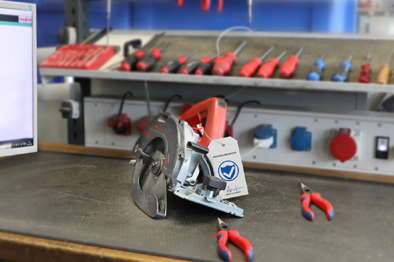 MAFELL Festpreis-Reparatur.jpgDas Festpreis-Reparatur-System von MAFELL reduziert den Aufwand und die Durchlaufzeit bei Reparaturen.Foto: MAFELLKontakt für Medien:Volker Simon	Ralf KohlerTelefon: +49 7151/994567-11	Telefon: 	+49 7423/812-135Telefax: +49 7151/994567-22	Telefax: 	+49 7423/812-218E-Mail: simon@nota-bene-com.de	E-Mail: ralf.kohler@mafell.de		nota bene communications GmbH 	MAFELL AGRatsgasse 6	Beffendorfer Straße 471384 Weinstadt	78727 Oberndorfwww.nota-bene-com.de	www.mafell.de